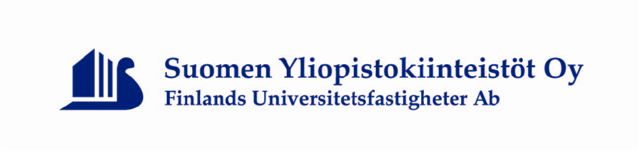 Kuukausittainen hankeraporttiES-001 / Esimerkkiyliopisto, lisärakennus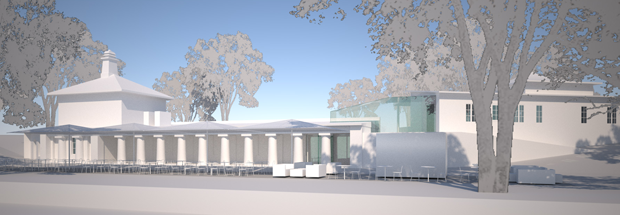 Ohjeet raportin täyttämiseen- Seuraavalla sivulla on kuukausittaisen hankeraportin pohja täytettäväksi. Pohja on valmiiksi täytetty esimerkin antamiseksi. Korvaa esimerkkitekstit oikeilla tiedoilla. Lihavoidulla tekstillä kirjoitettuja otsikoita ei ole tarkoitus muuttaa, vaan ne ohjaavat lomakkeen täyttöä.- Jokaiselle raportille ja kuukaudelle on varattu yksi sivu tilaa. Taulukon koko on kiinteä, joten kirjoittamasi teksti tulee sopia annettuihin kenttiin.- Raportin pohjan seuraavalle kuukaudelle saat kopioimalla edellisen sivun uudeksi sivuksi. Muista täydentää uuden kuukausiraportin kaikki kohdat uutta raporttia vastaaviksi.KUUKAUSIRAPORTTI	 Heinäkuu 2011	   ES-001 / Esimerkkiyliopisto, lisärakennusSuomen Yliopistokiinteistöt OyPL 310, Uimalankatu 1, 5. krs33101 Tampere KUUKAUSIRAPORTTI	 Kuukausi, vuosi	   ES-001 / Esimerkkiyliopisto, lisärakennusSuomen Yliopistokiinteistöt OyPL 310, Uimalankatu 1, 5. krs33101 TampereHankkeen vaiheHankesuunnitelman hyväksyminen: 1.5.2011 Ehdotussuunnitelmien hyväksym: 21.5.2011 Yleissuunnitelmien hyväksyminen: 31.5.2011 Toteutussuunnitelmien hyväksym: 2.6.2011Toteutussuunnittelu käynnissä. Maanrakennustyöt tontilla alkoivat 10.8.2011.Pidetyt kokoukset ja palaverit:5.7.2011 Suunnittelukokous nro 5.Seuraava työmaakokous 30.8.2011.AikatauluRakennustyön aloitus: 10.8.2011 Vastaanotto: 10.5.2013Hankkeen toisen vaiheen aloitusta on siirretty kuukaudella eteenpäin alkuperäisestä suunnitelmasta. Toinen vaihe alkaa siis 1.3.2011. Valmistuminen kuitenkin alkuperäisen aikataulun mukaan.Välitavoitteita:12.12.2012 Hankkeen 1. rakennusvaihe valmistuu.Tulossa olevat työvaiheetUrakkalaskenta alkaa 15.8.2011Tilaajan päätöstä odottavat asiat Julkisivumateriaalin valinta. Päätös pitäisi tulla viikon 33 aikana.Kustannukset5.8.2011Budjetti:  15 000 000 €Sitoutuneet:  10 500 000 €Toteutuneet:  200 000 €Ennuste:  16 000 000 €TiedonhallintaProjektipankki:  Laadittu ja aktiivisessa käytössä.Tietomanageri:  Tietohelppi toimii tietomanagerina.Huoltokirja:  Vastuuhenkilöt nimetty ja käyttö ohjeistettu.Huomioitavaa /riskitTarkemman kuvauksen kustannuksista näet asiakirjasta ”esimerkkikustannuksista.pdf”.Seuraava työmaakokous 30.8.2011.Raportoija5.8.2011Kalle Konsulttiraportointikonsultti040 12345678, kalle.konsultti@rap.fiHankkeen vaiheHankesuunnitelman hyväksyminen: pvm Ehdotussuunnitelmien hyväksyminen: pvm. Yleissuunnitelmien hyväksyminen:  pvm Toteutussuunnitelmien hyväksyminen: pvm.AikatauluRakennustyön aloitus: päivämäärä Valmistuminen: päivämääräTulossa olevat työvaiheetTilaajan päätöstä odottavat asiat KustannuksetPäivämääräBudjetti:   Sitoutuneet:   Toteutuneet:  Ennuste:   TiedonhallintaProjektipankki:  Tietomanageri:  Huoltokirja:  HuomioitavaaRaportoijaPäivämääräNimesi jayhteystietosi